Inschrijfformulier								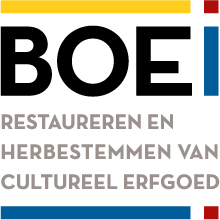 Voor de uitgifte van obligaties door BOEi volgens het Informatie Memorandum van 15 september 2019Gegevens aanvrager: Ingeval de aanvraag plaatsvindt door de aanvrager én zijn/haar partner:Deelname obligatie leningDit formulier in te zenden of digitaal te verzenden aan:BOEiPostbus 26413800 GD AmersfoortEmail: info@boei.nlDe aanvrager stort tegelijk met het insturen van dit formulier het bedrag (aantal obligaties * € 5000) op bankrekening NL20 RABO 0265 8663 16 ten name van BOEi. Na ontvangst van deze storting ontvangt de aanvrager een bevestiging van de deelname. (aankruisen indien van toepassing)O ik ontvang graag nadere informatie over de Stichting Vrienden van BOEiO ik ontvang graag de digitale nieuwsbrief van BOEiN.B. dit formulier kan zowel op papier als digitaal worden ingevuld. Ondertekening van het aanvraagformulier is niet nodig.Naam
VoorlettersAdresPostcode / WoonplaatsEmailadresTelefoonnummer Bankrekening (IBAN). (Op deze bankrekening worden uitbetalingen van rente en terugbetaling van de obligaties gedaan.)Naam PartnerVoorletters Partner (eventueel) afwijkend adres van de partnerAantal obligaties à € 5.000 :